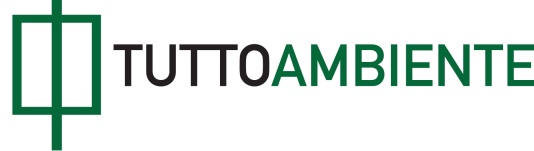 L. 7 ottobre 2014, n. 154 Delega al Governo per il recepimento delle direttive europee e l'attuazione di altri atti dell'Unione europea - Legge di delegazione europea 2013 - secondo semestre.(GU n. 251 del 28 ottobre 2014)-----------------------------------------------------------------------(ESTRATTO) Vigente al: 12-11-2014 Art. 1 Delega al Governo per l'attuazione di direttive europee  1. Il Governo è delegato ad adottare, secondo le procedure, iprincipi e i criteri direttivi di cui agli articoli 31 e 32 dellalegge 24 dicembre 2012, n. 234, i decreti legislativi perl'attuazione delle direttive elencate negli allegati A e B allapresente legge.  2. I termini per l'esercizio delle deleghe di cui al comma 1 delpresente articolo sono individuati ai sensi dell'articolo 31, comma1, della legge 24 dicembre 2012, n. 234.  3. Gli schemi dei decreti legislativi recanti attuazione delledirettive elencate nell'allegato B, nonché, qualora sia previsto ilricorso a sanzioni penali, quelli relativi all'attuazione delledirettive elencate nell'allegato A, sono trasmessi, dopol'acquisizione degli altri pareri previsti dalla legge, alla Cameradei deputati e al Senato della Repubblica affinché su di essi siaespresso il parere dei competenti organi parlamentari.  4. Eventuali spese non contemplate da leggi vigenti e che nonriguardano l'attività ordinaria delle amministrazioni statali oregionali possono essere previste nei decreti legislativi recantiattuazione delle direttive elencate negli allegati A e B nei solilimiti occorrenti per l'adempimento degli obblighi di attuazionedelle direttive stesse. Alla relativa copertura, nonché allacopertura delle minori entrate eventualmente derivantidall'attuazione delle direttive, in quanto non sia possibile farvifronte con i fondi già assegnati alle competenti amministrazioni, siprovvede a carico del fondo di rotazione di cui all'articolo 5 dellalegge 16 aprile 1987, n. 183.Art. 2 Delega al Governo per la disciplina sanzionatoria di violazioni di atti normativi dell'Unione europea  1. Il Governo, fatte salve le norme penali vigenti, è delegato adadottare, ai sensi dell'articolo 33 della legge 24 dicembre 2012, n.234, entro due anni dalla data di entrata in vigore della presentelegge, disposizioni recanti sanzioni penali o amministrative per leviolazioni di obblighi contenuti in direttive europee attuate in viaregolamentare o amministrativa o in regolamenti dell'Unione europeapubblicati alla data di entrata in vigore della presente legge, perle quali non sono già previste sanzioni penali o amministrative.Allegato B (Articolo 1, commi 1 e 3)  ...2013/30/UE del Parlamento europeo e del Consiglio, del 12 giugno2013, sulla sicurezza delle operazioni in mare nel settore degliidrocarburi e che modifica la direttiva 2004/35/CE (termine direcepimento: 19 luglio 2015); ...2013/39/UE del Parlamento europeo e del Consiglio, del 12 agosto2013, che modifica le direttive 2000/60/CE e 2008/105/CE per quantoriguarda le sostanze prioritarie nel settore della politica delleacque (termine di recepimento: 14 settembre 2015); 